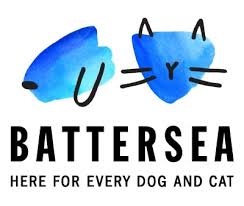 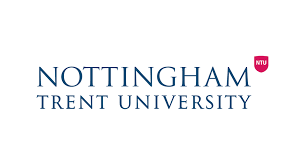 Stroke cats for science!Thank you very much for agreeing to help us with our important research. Battersea Dogs and Cats Home have teamed up with Nottingham Trent University to undertake an important study to better understand how cats and people interact with each other. We are interested in collecting information about people’s personality, experiences with cats and interactions styles to see how these may relate to the cat-human dynamic. Our aim is to use this information to help improve cat human relationships.What will you need to do? Please complete this questionnaire, as truthfully as possible, then place and seal it in the envelope provided. Any information you provide will be confidential and not read by any of the rehoming staff, therefore it will not affect the adoption process if you are intending to rehome a cat. Once completed, you will be taken to visit six different cats, each for about 5 minutes. After you have visited three cats (Part 1), you will be shown a short video before visiting the remaining three (Part 2).After each visit, you will be asked a few basic questions about your impression of the cat. Two Go-Pro cameras will be discreetly positioned in each cat’s pen to capture these sessions and will be used for behavioural analysis. Please collect your Battersea goody bag as a thank you for taking part! We will require about 1.5-2 hours of your time in total, but you are free to leave the study at any time, should you wish.All data you provide in relation to this study will be treated as confidential. It will be stored securely and will only be accessible to the research team. No personal information will be shared with third parties. You must be 18 or over to take part in the study. If you decide that you would like your data to be removed from the study and deleted, please contact Dr Lauren Finka lauren.finka@ntu.ac.uk or someone at Battersea cattery before 1/4/2020. After this point, all data will be analysed and prepared for publication and therefore cannot be removed. Further information about your personal data privacy rights can be found in the Privacy Policy: battersea.org.uk/privacyPlease indicate your consent to participate in the study:  I consent to the information I provide in this questionnaire along with the footage collected during cat interactions, to be used for the purposes of research, including potential publication  I confirm I am 18 years of age or olderPTO to complete the survey…..Questionnaire:Q1. Please indicate your age: 18-25 		 26-35 	 36-45	 46-55 56-65 			 66-75 		 76+ 				 Prefer not to sayQ2. Please indicate your gender:  Female 		  Male 		  Prefer not to say  Prefer to use own term (Please indicate here):								Q3. Do you currently live with any cats?       Yes		  NoIf you answered yes, please provide details of their ages, sex and breedsAge:		Sex:  M/F?   Breed:		Age:		Sex:  M/F?   Breed:	Age:		Sex:  M/F?   Breed:	Age:		Sex:  M/F?   Breed:	Q4. During your life to date, how many years in total have you lived with cats for?Years living with cats:  Q5. During your life to date, how many different cats in total have you lived with?Total number of cats lived with:  Q6: Do you have any voluntary or professional experience of working with animals?   Yes		  NoIf you answered yes, please provide details:Q7. How experienced with cats would say you were?Q8. How knowledgeable about cat behaviour and body language would you say you were?Q9. What do you like most about cats? Q10. Have you previously had any negative experiences with cats?If you answered yes, please briefly describe these experiences:Q11. Please answer these questions about yourself, picking the answer that first comes to you.Thank you very much for your time! Once completed, please place this questionnaire in the envelope provided and hand it back to the researcher or a staff member. If you would like to receive information about the outcome of this study or hear about opportunities to be involved in future projects, please leave your email address belowEmail address:   Very experienced  Experienced  Neither experienced or inexperienced  Inexperienced  Very inexperienced Very knowledgeable Knowledgeable Neither knowledgeable or knowledgeable Neither knowledgeable or knowledgeable Unknowledgeable Very unknowledgeable yes noI see myself as someone who....Disagree stronglyDisagree a littleNeither agree nor disagreeAgree a littleAgree stronglyIs talkative⃝⃝⃝⃝⃝Tends to find fault with others⃝⃝⃝⃝⃝Does a thorough job⃝⃝⃝⃝⃝Is depressed, blue⃝⃝⃝⃝⃝Is original, comes up with new ideas⃝⃝⃝⃝⃝Is reserved⃝⃝⃝⃝⃝Is helpful and unselfish with others⃝⃝⃝⃝⃝Can be somewhat careless⃝⃝⃝⃝⃝Is relaxed, handles stress well⃝⃝⃝⃝⃝Is curious about many different things⃝⃝⃝⃝⃝Is full of energy⃝⃝⃝⃝⃝Starts quarrels with others⃝⃝⃝⃝⃝Is a reliable worker⃝⃝⃝⃝⃝Can be tense⃝⃝⃝⃝⃝Is ingenious, a deep thinker⃝⃝⃝⃝⃝Generates a lot of enthusiasm⃝⃝⃝⃝⃝Has a forgiving nature⃝⃝⃝⃝⃝Tends to be disorganised⃝⃝⃝⃝⃝Worries a lot⃝⃝⃝⃝⃝Has an active imagination⃝⃝⃝⃝⃝Tends to be quiet⃝⃝⃝⃝⃝Is generally trusting⃝⃝⃝⃝⃝Tends to be lazy⃝⃝⃝⃝⃝Is emotionally stable, not easily upset⃝⃝⃝⃝⃝Is inventive⃝⃝⃝⃝⃝Has an assertive personality⃝⃝⃝⃝⃝Can be cold and aloof⃝⃝⃝⃝⃝Perseveres until the task is finished⃝⃝⃝⃝⃝Can be moody⃝⃝⃝⃝⃝Values artistic, aesthetic experiences⃝⃝⃝⃝⃝Is sometimes shy, inhibited⃝⃝⃝⃝⃝Is considerate and kind to almost everyone⃝⃝⃝⃝⃝Does things efficiently⃝⃝⃝⃝⃝Remains calm in tense situations⃝⃝⃝⃝⃝Prefers work that is routine⃝⃝⃝⃝⃝Is outgoing, sociable⃝⃝⃝⃝⃝Is sometimes rude to others⃝⃝⃝⃝⃝Makes plans and follows through with them⃝⃝⃝⃝⃝Gets nervous easily⃝⃝⃝⃝⃝Likes to reflect, play with ideas⃝⃝⃝⃝⃝Has few artistic interests⃝⃝⃝⃝⃝Likes to cooperate with others⃝⃝⃝⃝⃝Is easily distracted⃝⃝⃝⃝⃝Is sophisticated in art, music or literature⃝⃝⃝⃝⃝